Year 3 Maths	Friday 25-9-20LO: I can count in steps of 50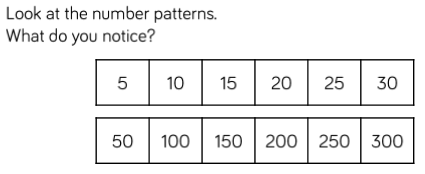 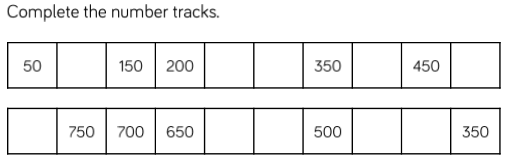 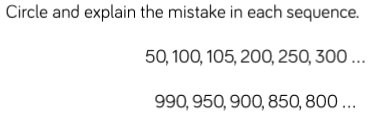 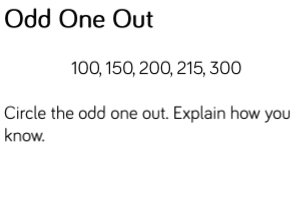 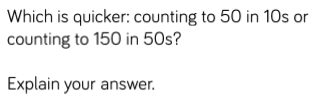 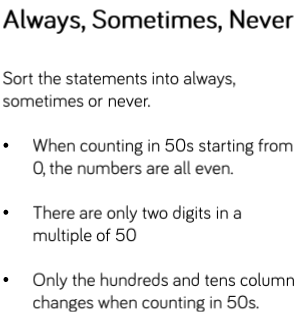 